.#16 slow ct introSIDE, ROCK, RECOVER, SIDE, ROCK, RECOVER, FORWARD, STEP, ½ PIVOT, STEP, RECOVER(styling: can sway body forward and back on 7,8)LOCKING SHUFFLE, STEP, ¼ PIVOT, ⅛ CROSS, ⅝ CURVING RUN, BRUSH, ¼ KNEE HITCH(styling: On 8& use the brush and hitch as a bicycling backward motion and lean body to Lt as Rt knee hitches bringing the Rt knee next to the Lt leg, then shoot Rt foot to side to start dance over)Start AgainKat Painter - dancewithkat@yahoo.comChampagne Rush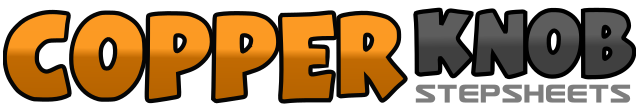 .......Count:16Wall:4Level:Beginner / Improver.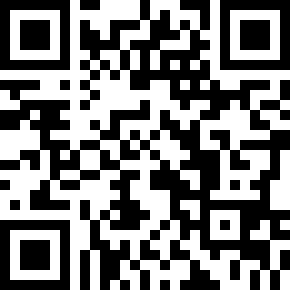 Choreographer:Kat Painter (USA) - May 2017Kat Painter (USA) - May 2017Kat Painter (USA) - May 2017Kat Painter (USA) - May 2017Kat Painter (USA) - May 2017.Music:Body on Fire - Maggie RoseBody on Fire - Maggie RoseBody on Fire - Maggie RoseBody on Fire - Maggie RoseBody on Fire - Maggie Rose........1,2&Step Rt foot to Rt side, Step Lt foot back, Step Rt foot forward3,4&Step Lt foot to Lt Side, Step Rt foot back, Step Lt foot forward5,6&Step Rt foot forward, Step Lt foot forward, Turn ½ Rt Stepping Rt foot forward (6:00)7,8Step Lt foot forward, Step Rt foot back1&2Step Lt foot forward, Slide Rt foot to outside of Lt, Step Lt foot forward3&4Step Rt foot forward, Turn ¼ Lt Stepping Lt foot side Lt (3:00), Step Rt foot diagonally across Lt (1:30)5&6,7&Running in a ⅝ circle Lt: Step Lt foot forward (12:00), Step Rt foot forward (10:30), Step Lt foot forward (9:00), Step Rt foot forward (7:30), Step Lt foot forward (6:00)8&Brush Rt foot forward, Turn ¼ Lt Hitching Rt knee (3:00)